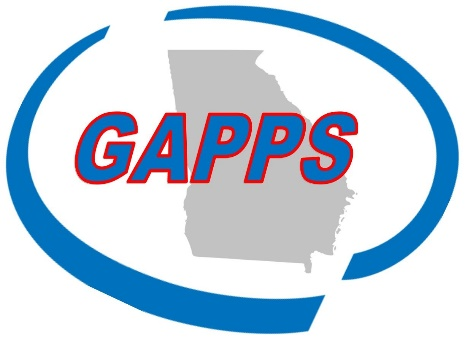 (Athlete’s Name)In recognition of __________________________________________________ in ___________________________________________________
                                                                       (Award)                                                                                                                 (Event)       At _____________________________________________________________________________________________________
(School)Awarded this ______________________________ day of ______________________________ , _________________________
	                                        (Year)